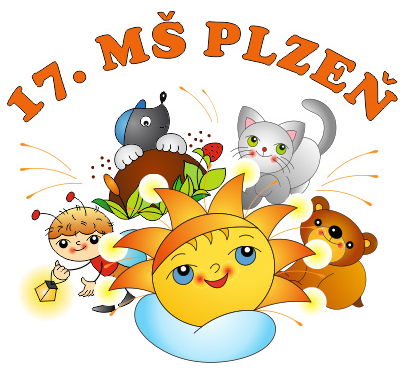 INFORMACE O MATEŘSKÉ ŠKOLENázev organizace17. mateřská škola Plzeň, Čapkovo nám. 4, příspěvková organizaceSídlo organizaceČapkovo nám. 4, 326 00 PlzeňTelefonní kontaktyMŠ – 725 724 163, ředitelka – 606 468 212, vedoucí ŠJ -723 560 332Právní formaPříspěvková organizaceStatutární orgán (ředitelka)Mgr. Kateřina MatoušíkováIČO70940631Zápis do obchodního rejstříku17.11.2004Spisová značkaPr 603 vedená u Krajského soudu v PlzniZápis do rejstříku škol1.2.2005ID datové schránkyW5imv3tZřizovatel školyStatutární město Plzeň, Náměstí Republiky 1, 306 00 PlzeňOrgán vykonávající zřizovatelské funkceÚMO Plzeň 2, Koterovská 83, 326 00 PlzeňBankovní účet školy55639311/0100Bankovní účet školní jídelny12532311/0100Webové stránkywww.ms17.plzen.euE-mail ředitelka školyMatousikovaKa@ms17.plzen-edu.czKapacita školy 109 dětíPočet tříd 4 Provoz školy6,00 – 16,30 hodPočet zaměstnanců8 pedagogických a 5 provozních zaměstnancůTelefonní číslo na ředitelku MŠ606 468 212Telefonní číslo I.třída Krtečci720 987 577Telefonní číslo II.třída Kočičky702 231 698Telefonní číslo III.třída Broučci702 231 723Telefonní číslo IV.třída Medvídci702 231 825